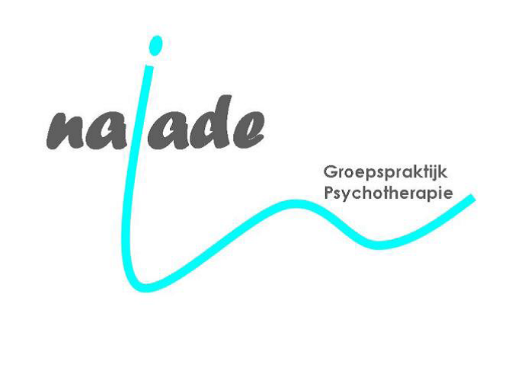 Naiade is een groepspraktijk voor psychotherapie, gelegen in de buurt van het centrum van Leuven. Wij bieden individuele psychotherapie, partnerrelatietherapie, gezinstherapie, groepstherapie en specifieke therapeutische programma’s aan. Ons aanbod richt zich tot alle leeftijden (kinderen, jongeren, volwassenen en ouderen). Om tegemoet te komen aan het toenemend aantal aanmeldingen, zijn wij op zoek naar uitbreiding van het kinder- en jongerenteam. Wij vragen:Master in de klinische psychologie of orthopedagogie (m/v) – optie kinderen en jongerenBijkomende erkende psychotherapieopleiding (volgend of afgerond)Minimum 3 jaar ervaring in de ambulante geestelijke gezondheidszorgWij bieden:Dynamisch team van 14 psychotherapeuten die allen een universitaire basisopleiding en een erkende therapie-opleiding volgen of hebben gevolgdFunctie op zelfstandige basis (in hoofd- of bijberoep), min. 12u/week, datum indiensttreding: overeen te komenMaandelijks teamoverleg en intervisieVorming-aan-huis rond praktijkrelevante thema’s (‘Leren in de living’)Ingerichte praktijkruimte en praktijkondersteuning (website, naamkaartjes, digitaal platform, beheer aanmeldingen)Solliciteren met motivatiebrief en CV kan naar nele.stinckens@naiade-therapie.be.